Starostwo Powiatowe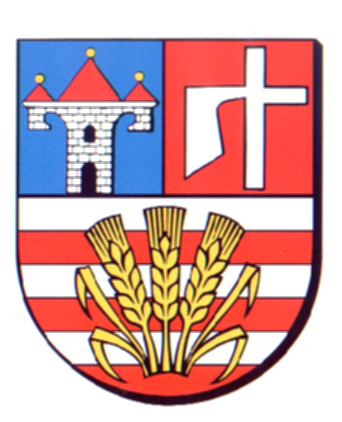 w OpatowieWydział Zarządzania Kryzysowegoul. Sienkiewicza 17, 27-500 Opatów tel./fax 15 868 47 01, 607 350 396, e-mail: pzk@opatow.plOSTRZEŻENIE METEOROLOGICZNEOpatów, dnia 26.01.2024 r.Opracował: WZKK.WOSTRZEŻENIE METEOROLOGICZNE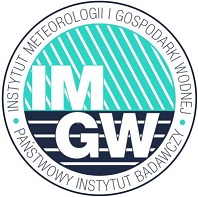 OSTRZEŻENIE Nr 17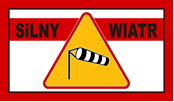 
Zjawisko:  Silny wiatrStopień zagrożenia:  1Biuro:IMGW-PIB Biuro Prognoz Meteorologicznych w KrakowieObszar:       województwo świętokrzyskie – powiat opatowskiWażność:   Od: 26-01-2024 godz. 22:00Do: 27-01-2024 godz. 14:00Przebieg:Prognozuje się wystąpienie silnego wiatru o średniej prędkości od 25 km/h do 40 km/h, w porywach do 75 km/h, z zachodu i północnego zachodu.Prawdopodobieństwo:80%Uwagi:Brak.Czas wydania:26-01-2024 godz. 05:57